___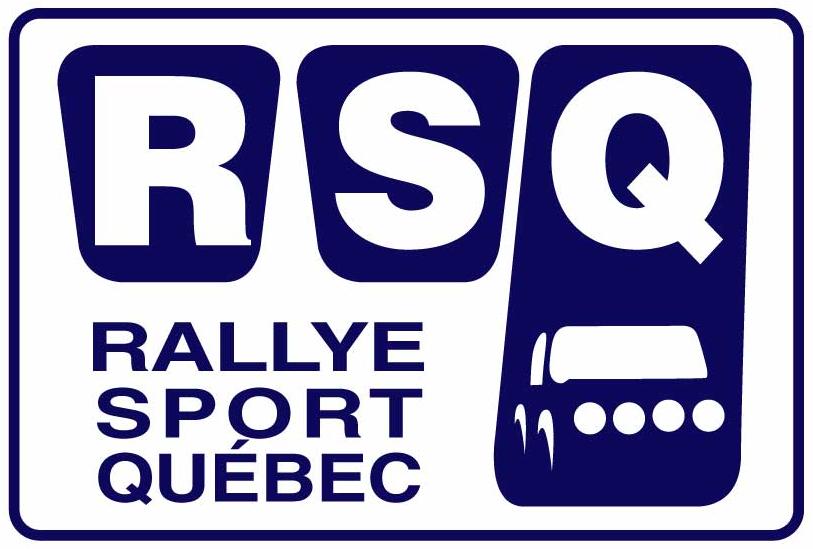 À l’intention des clubs organisateurs Tarification et allocations 2017Note1 : payable dans les 30 jours après la date de l’évènement.Note2 : les frais de transport pour les gyrophares et dossards sont aux frais de l’organisation.Note 3 : Pour le rallye cross, la License de base aux coûts de 30$ est obligatoires pour tous les compétiteurs.Allocations  commissaires Commissaire Adjoint : Rsq paye le Montand de la chambre d’Hôtel plus le pendiemPour 50 km et moins : 0$ (à partir du lieu de résidence)50 km et plus : 100$ (à partir du lieu de résidence) (compte pour la 1ère journée).75$ par jour, à partir de la 2ième journée de compétition.30$ par jour, pour la couverture des frais de repas.Tarification et allocations 2017_______________________________________________Nouveaux pour 2017Un montant de 60$ par évènements, sera offert à la personne (club) qui représentera rallye Sport Québec lors d’un événement ou aucun représentant officiel ne sera présent.Pour l’inspection des cages de sécurité, des frais d’inspections de 40$ seront chargé aux compétiteurs qui en feront la demande. Des frais de 0.50$ du km seront chargés aux compétiteurs s’il demeure à plus de 100 km du lieu de résidence de l’inspecteur.L’inspecteur technique a droit aux mêmes allocations que les commissaires en plus des frais de kilométrage.Rallye crossRégionaleNationalePermis150$150$150$redevance5$/voiture40$/voiture40$/voitureGyrophare (prêt)0$0$0$Dossard (prêt)0$0$0$